HONNE share striking + sensual new visual for single 'Good Together' - “a bubbling and seductive call” from their debut LP!Watch/Post: https://youtu.be/QF_VzOIECHM 'Warm On A Cold Night' out now via Atlantic Records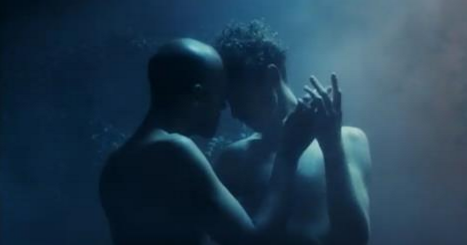 "The video is a celebration of love and intimacy between all different shapes, sizes, races, and genders. People from all walks of life sharing special moments together. It's a testament to any relationship where you can be completely comfortable with someone even at your barest and most vulnerable moments."—HONNE London based electronic R&B duo HONNE release a sensual new video for their single 'Good Together' (https://youtu.be/QF_VzOIECHM) from their critically-acclaimed debut album 'Warm On A Cold Night' (available now via Atlantic Records), following a breakout festival run and sold-out shows across the US and Europe. 
HONNE's universal, positive portraits of twenty-first century romance have quickly won them a broad global audience: both parallel to - and a stark reaction against - the sometimes-brutal modern dating climate (“we were terrible at being single,” the band say now). Released this summer, 'Warm On A Cold Night' is a record where expressing feelings may not come naturally, but nonetheless strives for real love in the digital age. 

HONNE are singer Andy and multi-instrumentalist James, who first bonded over their shared upbringing in South-West England; then, the more evocative, US West Coast grooves of their record collections, and a mutual fascination with Japan. During a midnight re-watching of ‘Lost in Translation’, it became apparent that this sense of a partner at a loose end - of wandering through a strange environment, and struggling to convey what you mean - was just as relevant to their lives off-screen. When James found the word ‘Honne’ later on (a Japanese phrase meaning ‘true feelings’), the boys knew it was theirs. The first song HONNE ever finished, 'Warm On A Cold Night', now titles their stunning debut album. And between the millions of stream and sell-out shows since then, the soulful duo have carved out an instantly-identifiable sound all of their own. Press highlights: “This steamy upstart electro-soul duo, a growing phenomenon in their native London, purr both sweet nothings over lusty beats and scorched-earth breakup paeans over inversely smooth R&B from New Edition’s playbook.” —NEW YORK TIMES“Smooth, velvety…intoxicating" —FADER“…soulful and skittish electronic…” —NOISEY“[HONNE]…attracted us with their sultry odes to romance.” —NYLON“…laidback, effortlessly cool...” —PASTE
Connect:www.soundcloud.com/helloHONNEwww.facebook.com/helloHONNEwww.twitter.com/helloHONNEhttp://press.atlanticrecords.com/honne/HONNE  本音 :: one’s true feelings and desiresFor more information please contact:Jordan Danielle Frazes (National) / jordan.frazes@atlanticrecords.comJessica Nall (Tour) / jessica.nall@atlanticrecords.com